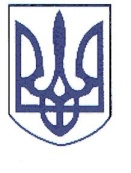 РЕШЕТИЛІВСЬКА РАЙОННА РАДАПОЛТАВСЬКОЇ ОБЛАСТІсьоме скликанняРОЗПОРЯДЖЕННЯ31.07.2018                                                                                                           № 27І. Скликати пленарне засідання двадцять третьої сесії районної ради сьомого скликання 15 серпня 2018 року о 10 годині в приміщенні Решетилівської міської ради (місто Решетилівка, вул.Покровська, 14).ІІ. На розгляд ради внести питання:ІІІ. Крім депутатів районної ради на сесію запросити: секретаря міської ради і сільських голів, керівників структурних підрозділів райдержадміністрації, районних служб (за окремим списком), представників засобів масової інформації, громадськість району, осіб, відповідальних за підготовку питань, що вносяться на розгляд ради.Голова районної ради			          				С.В.КолотійРозпорядження підготовлено Начальник відділу організаційно-правового забезпечення виконавчого  апарату районної ради		О.В.ХильПОГОДЖЕНО:Заступник голови районної ради					В.О.БережнийПро скликання двадцять третьої сесії районної ради сьомого скликанняПро розгляд заяви депутата районної ради Кошового П.М.Про звіт постійної комісії з питань депутатської діяльності, місцевого самоврядування, забезпечення законності і правопорядку, засобів масової інформації та зв’язків з об’єднаннями громадян.Про результати розгляду депутатського запиту Горобця С.Г.Про результати розгляду депутатського запиту Бутенка А.І.Про результати розгляду депутатського запиту Піщанського А.В. щодо надання інформації про строки виконання проекту.Про результати розгляду депутатського запиту Піщанського А.В. щодо надання субвенції.Про внесення змін до районної Комплексної програми боротьби зі злочинністю на 2016-2020 роки, затвердженої рішенням районної ради сьомого скликання від 28.04.2016 року № 71-5-VІІ (п’ята сесія).Про внесення змін до показників районного бюджету на 2018 рік.Про хід виконання районної Програми збереження архівних документів                  КУ „Решетилівський трудовий архів” на 2016-2020 роки.Про виконання районної Програми «Шкільний автобус» на 2016-2018 роки та затвердження відповідної Програми на 2019-2021 роки.Про хід виконання цільової районної Програми „Власний дім“ щодо кредитування сільських індивідуальних забудовників на 2017-2021 роки.Про внесення змін до Комплексної програми соціального захисту населення Решетилівського району на 2016-2020 роки, затвердженої рішенням районної ради сьомого скликання від 22.01.2016 року № 36-3-VІІ (3 позачергова сесія), зі змінами.Про затвердження технічної документації з нормативної грошової оцінки земельної ділянки (кадастровий номер 5324283200:00:020:0004) сільськогосподарського призначення (рілля) державної власності, наданої в оренду гр.Мушті А.І. для ведення товарного сільськогосподарського виробництва, розташованої в адміністративних межах (за межами населених пунктів) Піщанської сільської ради Решетилівського району Полтавської області.Про прийняття частки „Мережі передачі даних Решетилівського району“ в спільну власність територіальних громад Решетилівського району.Про реорганізацію (перетворення) Решетилівської центральної районної лікарні Полтавської області  в Комунальне некомерційне підприємство  «Решетилівська центральна районна лікарня Решетилівської районної ради Полтавської області».Про проект «Створення молодіжного туристичного простору на базі Решетилівського районного Будинку культури».Про внесення змін до рішення районної ради сьомого скликання від 24.05.2018 року №467-21-VII «Про надання пільг щодо плати за оренду об’єктів спільної власності територіальних громад району» (21 сесія).Про призначення директором Решетилівського районного Будинку культури Пасічника Ю.П.Про затвердження Статуту редакції Решетилівського районного радіо „Вісник Решетилівщини” в новій редакції.Про звернення депутатів Решетилівської районної ради до Кабінету Міністрів України.Про підтримку рішення Тальнівської районної ради Черкаської області.Різне.